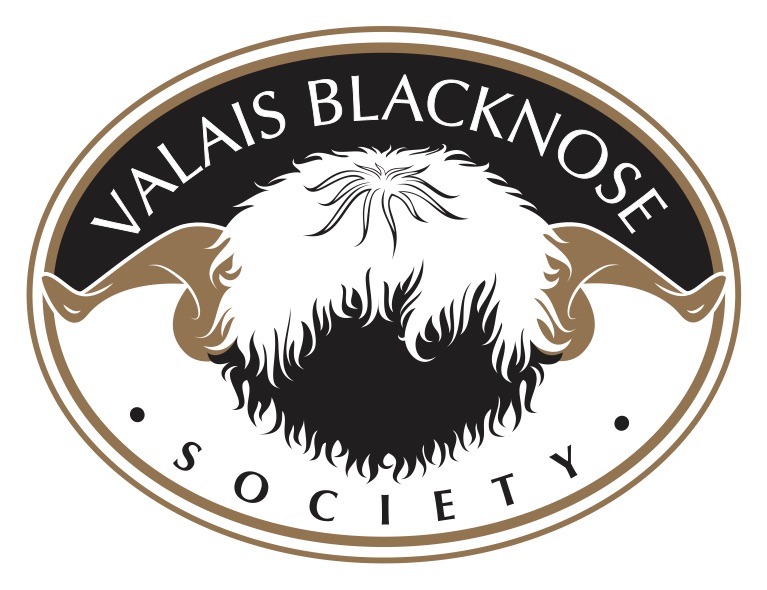 The ‘Spitti’ Occasionally a purebred Valais Blacknose may produce offspring marked in reverse colour /markings which are referred to as ‘Spitti’, a name adopted here in the UK from Swiss Blacknose breeders. The appearance of a Spitti can vary, some have predominantly black wool instead of white, others may feature a splotching pattern. Points to note:A sheep featuring common mismarks i.e. extra leg spots or a single large colour spot is not a Spitti. A Spitti is an offspring from purebred parentage (both dam and sire). Offspring born from crossbreeding i.e. Valais Blacknose and Jacob sheep do not classify as Spittis.Spitti females are eligible for breeding and Grassroots registration but require DNA parentage verification to ensure that they are pure bred.Spitti rams should be castrated and not used for breeding purposes.Spitti males can be ‘Listed’ with the Grassroots registry as non-breeding animals if required and will be issued with a pink ‘Listed - Non-Breeding’ certificate.Photo credit: Jamie Wood @valaisblacknosesheepnorthumberland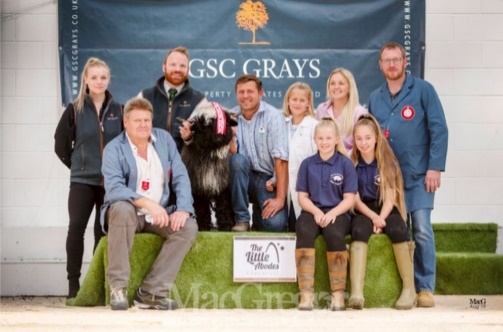 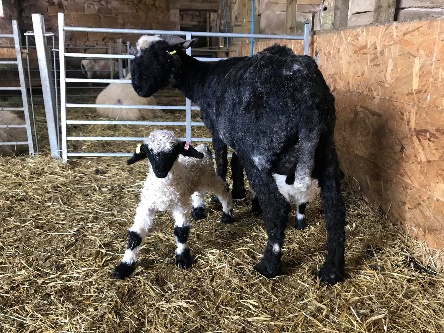 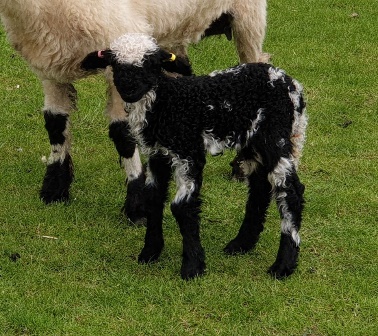 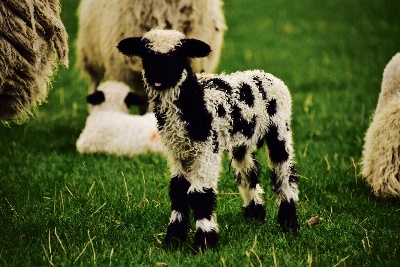 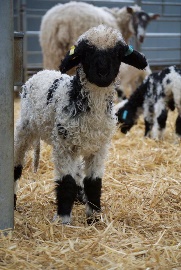 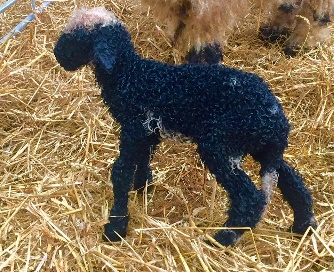 